Corinthian School of Urban Ministry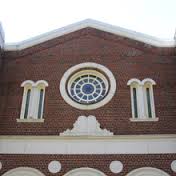 Fall 2019 RegistrationName: _________________________________________Phone: _________________________________________Email:  _________________________________________TO REGISTER: Complete this form and give it to Pete Sanderson, along with your tuition payment by the deadline of Sunday, October 27, 2019.Tuition fee:  $25.00 (all materials included)SUNDAYS, 9:15 to 10:45 AM, Nov 3 – Dec 15, 2019The Book of JudgesTaught by Dr. Stephen HumphreyDescription:  The book of Judges describes the state of God’s people between the death of Joshua and their demand for a king. It was a turbulent time in which Israel wandered both literally and spiritually, often lacking true or consistent leadership. This class will explore the lessons God’s people learned in this time of testing, that God desired their obedience but also had compassion on them despite their disobedience because they are His people.  On a personal level, we will relate these lessons to our hearts that are prone to wander from the Lord and how He tests, disciplines and rescues us in our wanderings.